Instructions for parentsIf the activity is in red writing- this activity needs to be doneIf the writing is in black - it is optional and you can do it if you want to and have timeIf highlighted in yellow - we expect to see a photo of this your child’s portfolio. Home Learning Monday 4/5/2020 Sing the rhyme:Sing and listen to the rhyme every day. Lyrics will be shared on class story. Plant a Seed by Curly Cathhttps://www.youtube.com/watch?v=6EkSWghf0pAInstructions for parentsIf the activity is in red writing- this activity needs to be doneIf the writing is in black - it is optional and you can do it if you want to and have timeIf highlighted in yellow - we expect to see a photo of this your child’s portfolio. Daily work outhttps://www.youtube.com/watch?v=tbCjkPlsaeshttps://www.youtube.com/watch?v=2iDqBO34ieASing the rhyme:Sing and listen to the rhyme every day. Lyrics will be shared on class story. Plant a Seed by Curly Cathhttps://www.youtube.com/watch?v=6EkSWghf0pAPhonicsToday is a phonics day.We are going to work on learning the digraphs ow today- see if you can spot the digraphs in your reading books. Monday Digraph owhttps://www.youtube.com/watch?v=8UQ_Mls4qa0  Ask your child to write the words on their whiteboard. As an extra challenge, write a simple sentence using one of the words with the ow or digraph.Phonics follow-up activities will be available on your child’s Education City account and must be completed.DFE you tube daily phonics to be shown live on youtube at 10am. https://www.youtube.com/channel/UCP_FbjYUP_UtldV2K_-niWwMore ways to explore this week’s phonics, if you have time Mr Thorne does phonics   owhttps://www.youtube.com/watch?v=GJtvjxBYg7IAlphablocks owhttps://www.youtube.com/watch?v=KMuAjxj6bSkLittle Learners   oihttps://www.youtube.com/watch?v=Z-0wWdE-EzgAlphablocks oihttps://www.bbc.co.uk/iplayer/episode/b01q0pgj/alphablocks-series-3-21-the-endEvery day you should have your child to practice;Write my namePractise saying the letter names and sounds using the sound mat, “the name is…the sound is…”Practise saying the non- decodable words on the sound mat. Count from 0-20 then from 20-0.Practise handwriting one letter in your book.10 minutes of reading.Listen to a story. CreativeCan you create a                         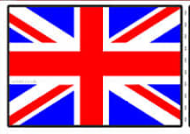 Union Jack flag tocommemorate VE Day?PhonicsToday is a phonics day.We are going to work on learning the digraphs ow today- see if you can spot the digraphs in your reading books. Monday Digraph owhttps://www.youtube.com/watch?v=8UQ_Mls4qa0  Ask your child to write the words on their whiteboard. As an extra challenge, write a simple sentence using one of the words with the ow or digraph.Phonics follow-up activities will be available on your child’s Education City account and must be completed.DFE you tube daily phonics to be shown live on youtube at 10am. https://www.youtube.com/channel/UCP_FbjYUP_UtldV2K_-niWwMore ways to explore this week’s phonics, if you have time Mr Thorne does phonics   owhttps://www.youtube.com/watch?v=GJtvjxBYg7IAlphablocks owhttps://www.youtube.com/watch?v=KMuAjxj6bSkLittle Learners   oihttps://www.youtube.com/watch?v=Z-0wWdE-EzgAlphablocks oihttps://www.bbc.co.uk/iplayer/episode/b01q0pgj/alphablocks-series-3-21-the-endPower of Reading and topic We will be reading the next instalment of The Gigantic Turnip; revisiting and discussing the correct conditions a plant needs to support it’s growth.Parents helpIf you want more information on phonics and the way we teach it please see the links below. https://www.bbc.co.uk/cbeebies/grownups/the-alphablocks-guide-to-phonics https://www.youtube.com/channel/UCP_FbjYUP_UtldV2K_-niWwPhonicsToday is a phonics day.We are going to work on learning the digraphs ow today- see if you can spot the digraphs in your reading books. Monday Digraph owhttps://www.youtube.com/watch?v=8UQ_Mls4qa0  Ask your child to write the words on their whiteboard. As an extra challenge, write a simple sentence using one of the words with the ow or digraph.Phonics follow-up activities will be available on your child’s Education City account and must be completed.DFE you tube daily phonics to be shown live on youtube at 10am. https://www.youtube.com/channel/UCP_FbjYUP_UtldV2K_-niWwMore ways to explore this week’s phonics, if you have time Mr Thorne does phonics   owhttps://www.youtube.com/watch?v=GJtvjxBYg7IAlphablocks owhttps://www.youtube.com/watch?v=KMuAjxj6bSkLittle Learners   oihttps://www.youtube.com/watch?v=Z-0wWdE-EzgAlphablocks oihttps://www.bbc.co.uk/iplayer/episode/b01q0pgj/alphablocks-series-3-21-the-endPlay- dough challenge- any time in the weekCan you make a flower with your playdough? Remember the stem, leaves and petals. 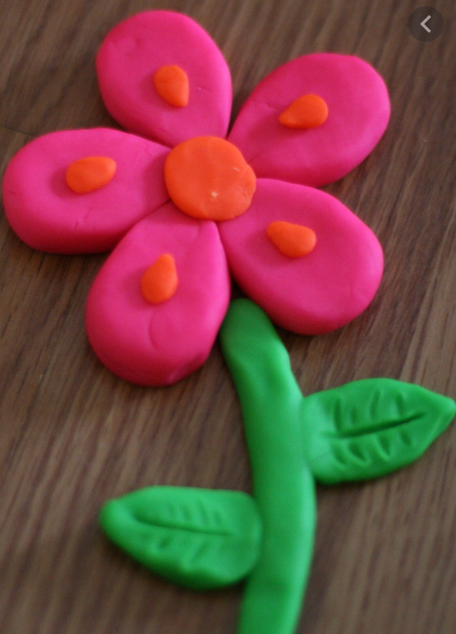 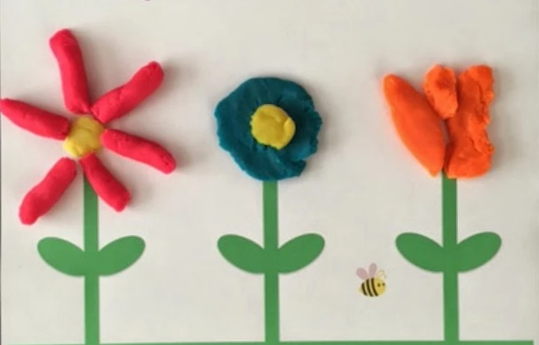 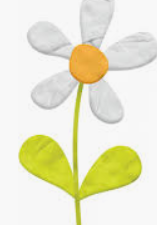 Play- dough challenge- any time in the weekCan you make a flower with your playdough? Remember the stem, leaves and petals. 